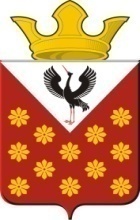 Российская  ФедерацияСвердловская областьБайкаловский районПостановлениеглавы Краснополянского сельского поселенияот 20  мая 2015 года №  76О внесении изменений в Положение о комиссии по соблюдению требований к служебному поведению муниципальных служащих Краснополянского сельского поселения и урегулированию конфликта интересов	В соответствии  с Указом Президента Российской Федерации от 01.07.2010  №821 «О комиссиях по соблюдению требований к служебному поведению федеральных государственных служащих и урегулированию конфликта интересов»(в редакции  Указа Президента Российской Федерации от 08.03.2015 №120), руководствуясь Уставом Краснополянского сельского поселения, постановляю:1. Внести в Положение о Комиссии по соблюдению требований к служебному поведению муниципальных служащих Краснополянского сельского поселения и урегулированию конфликта интересов, утвержденное постановлением главы Краснополянского сельского поселения от 18.08.2010 № 102 следующие изменения:     1) дополнить пункт 14 подпунктом д) следующего содержания: «д) поступившее в соответствии с частью 4 статьи 12 Федерального закона от 25 декабря 2008 г. N 273-ФЗ "О противодействии коррупции" и статьей 64.1 Трудового кодекса Российской Федерации в орган местного самоуправления уведомление коммерческой или некоммерческой организации о заключении с гражданином, замещавшим должность муниципальной службы,   трудового или гражданско-правового договора на выполнение работ (оказание услуг), если отдельные функции муниципального управления данной организацией входили в его должностные (служебные) обязанности, исполняемые во время замещения должности в   органе местного самоуправления, при условии, что указанному гражданину комиссией ранее было отказано во вступлении в трудовые и гражданско-правовые отношения с данной организацией или, что вопрос о даче согласия такому гражданину на замещение им должности в коммерческой или некоммерческой организации либо на выполнение им работы на условиях гражданско-правового договора в коммерческой или некоммерческой организации комиссией не рассматривался.»       2) пункт 17 дополнить абзацем вторым следующего содержания:«В случае неявки на заседание комиссии гражданина, замещавшего должность муниципальной службы в органах местного самоуправления, при условии, что указанный гражданин сменил место жительства и были предприняты все меры по информированию его о дате проведения заседания комиссии, комиссия может принять решение о рассмотрении данного вопроса в отсутствие указанного гражданина.»         3) абзац пункта 17 второй считать третьим, третий считать четвертым. 2. Контроль исполнения данного постановления оставляю за собой.    Глава Краснополянского сельского поселения                               Г.М. Губина